DEFINICIÓN Se conoce como semiótica a la teoría que tiene como objeto de interés a los signos. Esta ciencia se encarga de analizar la presencia de éstos en la sociedad, al igual que la semiología. Ambos conceptos son tomados como sinónimos por el diccionario de la Real Academia Española (RAE), aunque los expertos establecen algunas diferencias.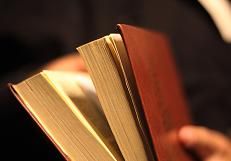 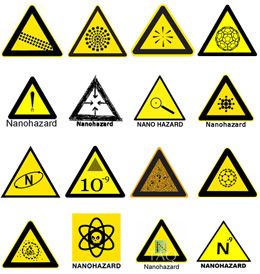 